ЧЕРКАСЬКА МІСЬКА РАДА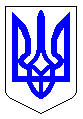 ЧЕРКАСЬКА МІСЬКА РАДАВИКОНАВЧИЙ КОМІТЕТРІШЕННЯВід 28.04.2021 № 432Про тимчасову заборону рухутранспортних засобів вулицею МитницькоюВідповідно до статті 40 Закону України «Про місцеве самоврядування в Україні», пункту 4 статті 19, пункту 4 статті 20 Закону України «Про автомобільні дороги», враховуючи звернення директора ПП «Надія» Саркісяна А.А. (лист від 22.04.2021 № 8838-01-18), виконком міської ради ВИРІШИВ:1. Тимчасово заборонити рух транспортних засобів вулицею Митницькою  між вул. Надпільною та вул. Благовісною 30 квітня 2021 року з 10.00 год. до 15.00 год., на час проведення робіт з демонтажу та перевезення баштового крану біля об’єкту «Будівництво висотного житлового будинку з вбудовано-прибудованими приміщеннями по вул. Благовісна, 210, вул. Митницька, 42».2. Директору ПП «Надія» Саркісяну А.А. встановити необхідні дорожні знаки та огородження, погоджені з Управлінням патрульної поліції в Черкаській області.3. Оприлюднити це рішення в засобах масової інформації.4. Контроль за виконанням рішення покласти на директора департаменту житлово-комунального комплексу Яценка О.О. Міський голова                                                                                    А.В. БондаренкоПерший заступник міського голови з питаньдіяльності виконавчих органів ради                                                   С.А. Овчаренко 